Номинация «Упаковка».Автор: Лазарева Мария ВикторовнаЦель: формировать  желание бережно относиться к окружающей среде. Исходя из цели, были поставлены задачи:- научиться находить применение разным упаковкам после их первичного использования;- показать на примере работ, как можно использовать ненужные вещи в целях сохранения окружающей среды;- развивать творческое воображение детей.       Бытовые отходы в виде упаковочного материала загрязняют окружающую среду. Большая их часть не разлагается в естественных условиях или имеет очень длительный срок разложения. Чтобы сделать окружающую среду более чистой, нужно уменьшить количество выбрасываемых упаковок, а для этого им надо дать новую жизнь.Давайте узнаем, что такое упаковка? Упаковка – это лицо любого товара, его «визитная карточка». Основная задача упаковки – сохранение качества товара, облегчение и удешевление его перевозки. Сегодня в продуктовом  магазине, практически, не найти товар без упаковки. Упаковка несет на себе различную полезную для покупателя информацию: это и производитель товара и его содержимое, дата изготовления и срок хранения. Обязательно указывается способ применения товара и, если необходимо его дозировка.В настоящее время существуют различные виды упаковок:1.Жестяные и алюминиевые банки: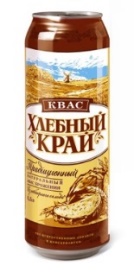 2. Стеклянные бутылки, банки.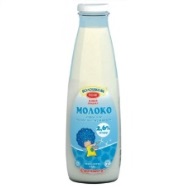 3. Пластиковые бутылки, банки и т.д.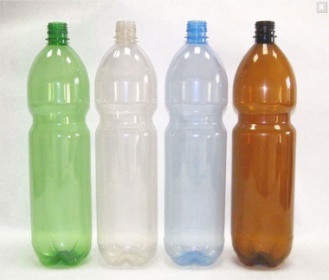 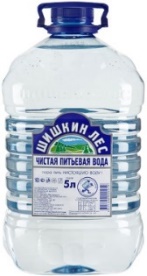 4. Картонная упаковка и тара: коробки, пачки, ящики, лотки.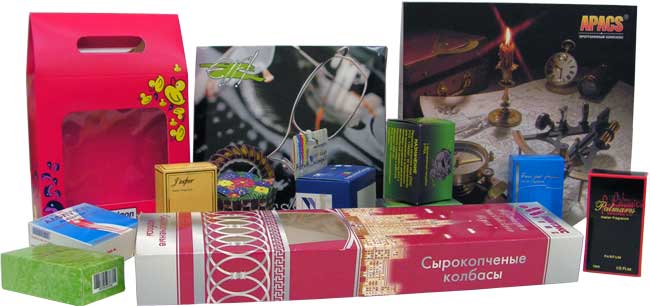 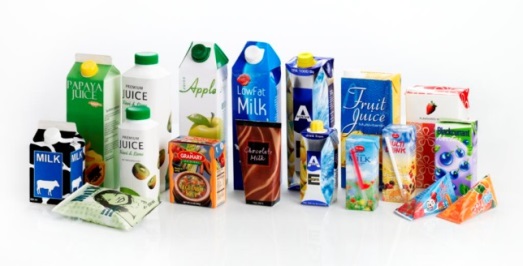 5. Полиэтиленовая плёнка и пакеты.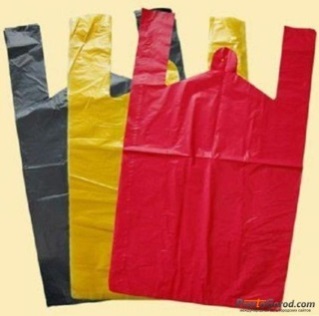 Современная упаковка имеет привлекательный и яркий внешний вид, с ее помощью более удобно хранить и пользоваться различными товарами.В повседневной жизни, человек не задумывается о том, сколько ненужных вещей и отходов он выбрасывает в контейнер и отвозит на свалку, где скапливаются горы и залежи мусора. По мнению специалистов – экологов, в настоящее время, на каждого жителя Земли, приходится в среднем, около тонны мусора в год. Большая часть бытового мусора не разлагается в естественных условиях или имеет очень длительный срок разложения. Например, бумага разлагается 2 года, жестяная консервная банка – 90 лет, алюминиевая банка из-под колы – 500 лет, а для распада стекла нужно более 1000 лет. В последнее время, проблема переработки мусора, среди прочих экологических проблем, выдвинулась на первое место. А ведь многое из того, что мы выбрасываем, могло бы послужить нам вторично.Наша семья ежедневно выбрасывает много мусора: пластиковые бутылки, упаковки от продуктов, полиэтиленовые пакеты, стеклянную тару из-под различных продуктов, коробки, фантики от конфет… Всего и не перечислить. В нашем саду будет проходить неделя экологии и нам предложили поучаствовать в конкурсе «Упаковка». И тогда наша семья решила показать, что интересного можно сделать из того, что буквально выброшено «на свалку» и тем самым уменьшить загрязнение окружающей среды. Так родилась идея моего проекта – дать вторую жизнь использованным упаковкам.Мы собрали коллекцию различных упаковок и хотим показать, как мы используем ее в нашей жизни.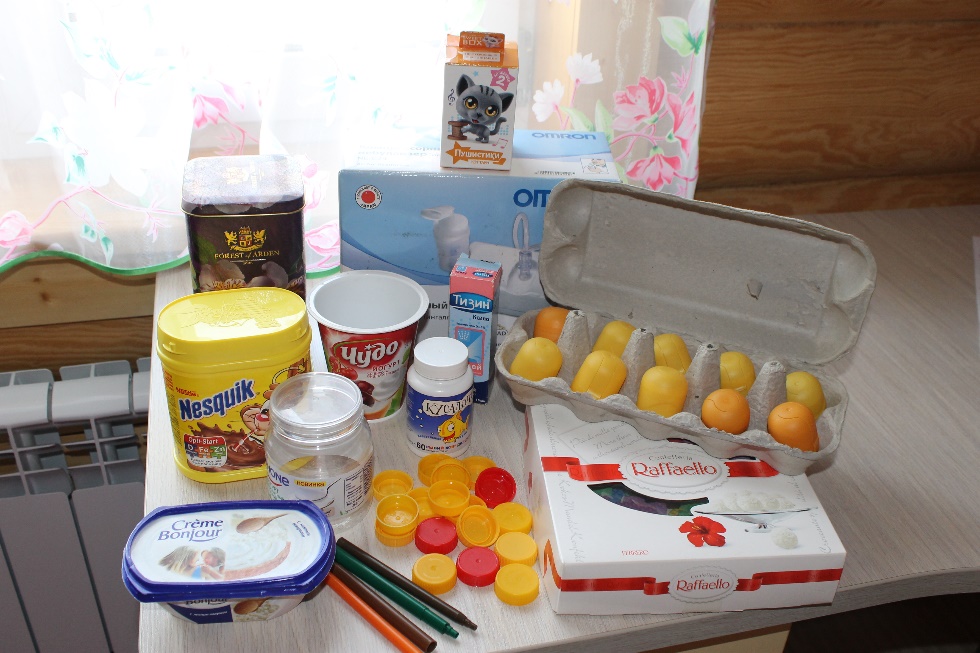 В простые пластиковые баночки, стаканчики и коробочки из-под молока, сока можно посадить семена рассады.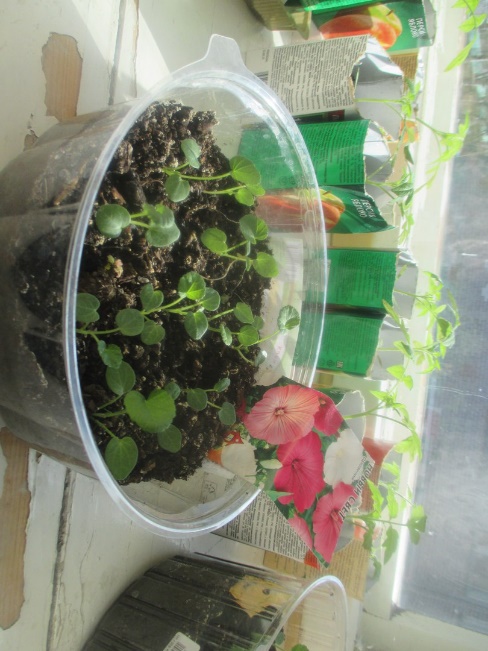 Из мусорных пакетов наша бабушка вяжет красивые коврики, т.к. пакеты имеют разные цвета, то и коврики получаются яркими и интересными.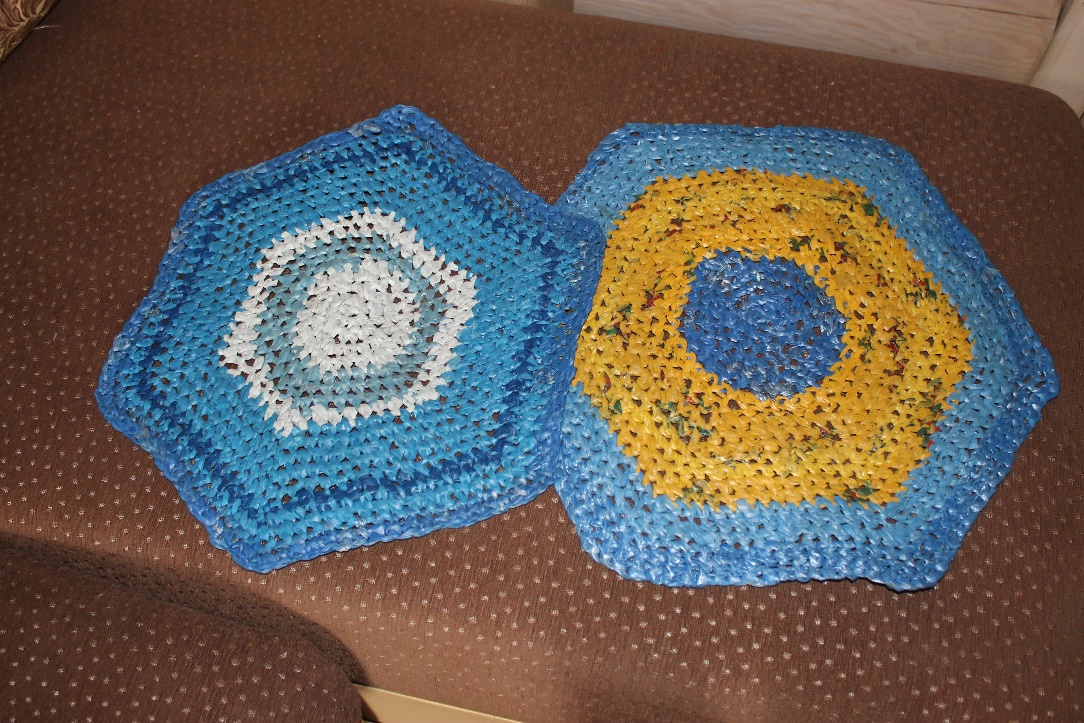 Также из коробок, открыток, фантиков и скрепок мы делаем шторку 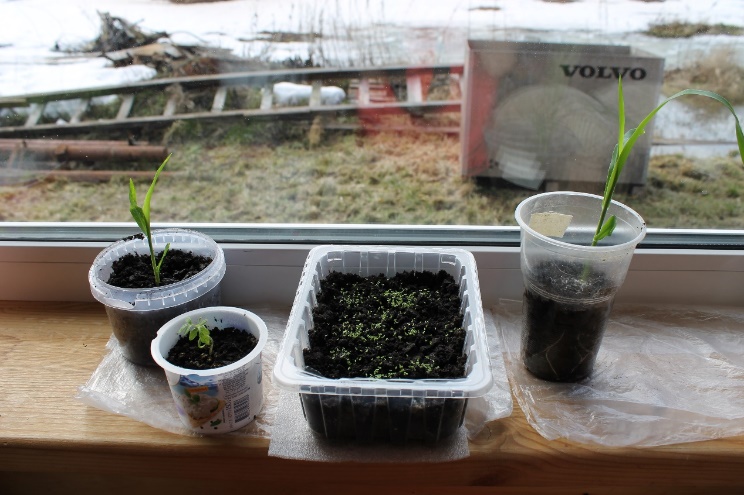 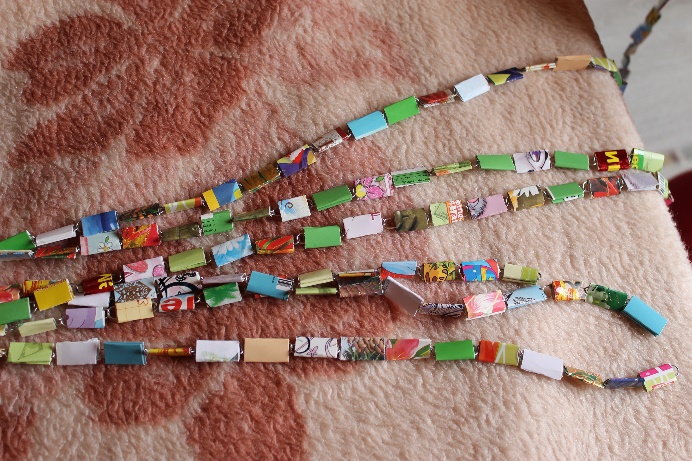 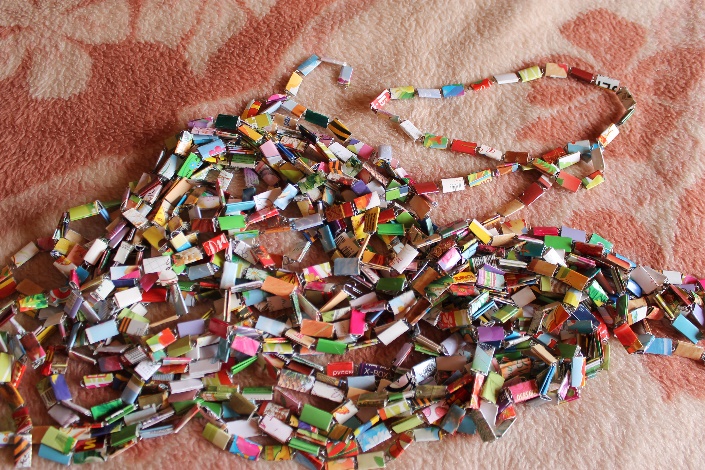 Вот, что можно сделать из пластиковых бутылок. Такой замечательный поросёнок, яркие пчелки и кормушка для птиц украшают наш участок в детском саду. А такую клумбу может сделать любой садовод-огородник. 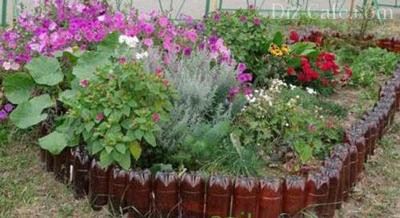 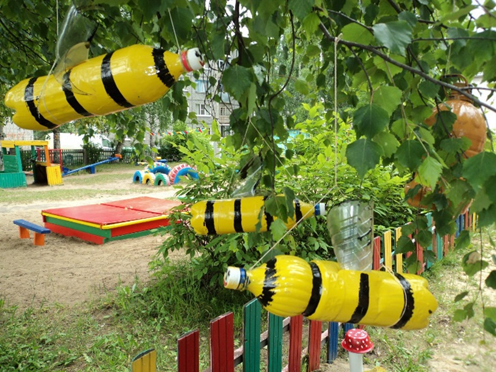 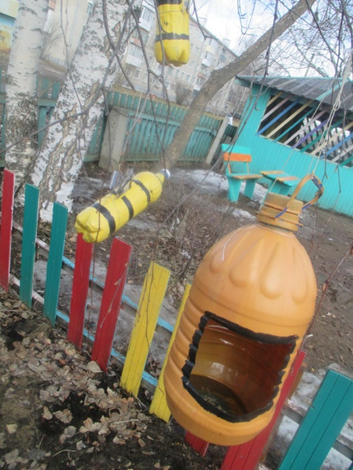 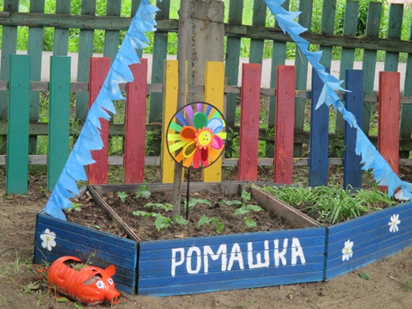 Пустые жестяные банки от чая или пластмассовые от какао мы используем как карандашницы или под кисточки и стеки. 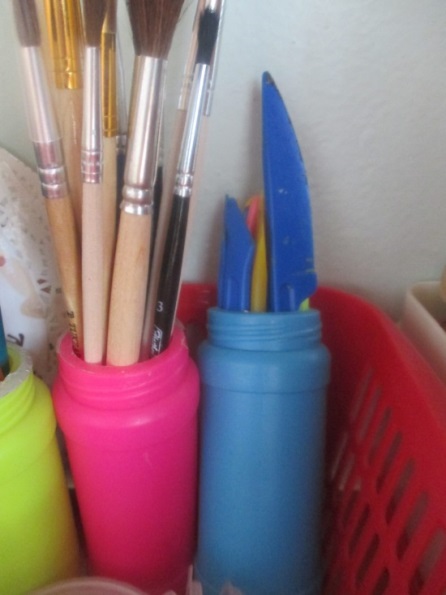 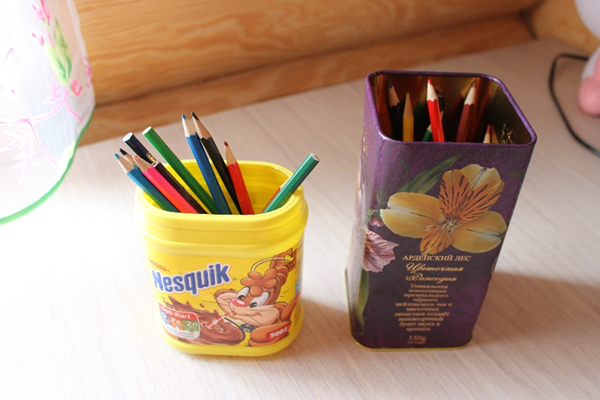 Из яиц от киндер сюрприза, колпачков от старых фломастеров и крышек от бутылок мы сделали дорожку в садик для бодрящей гимнастики.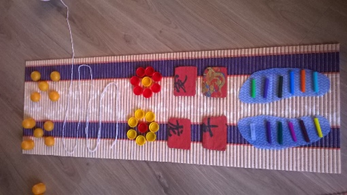 У меня две дочки и им постоянно хочется новые игрушки, вот я и решила сделать им что-то новенькое из обычных баночек из-под мороженого, майонеза, крышечек из-под пюре, баночек от таблеток. Пустые бутылочки от шампуней и баночки от крема мы используем в игре парикмахерская, девочкам очень нравится.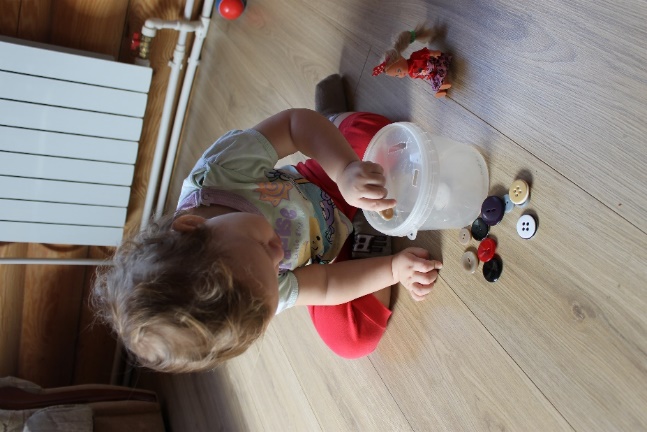 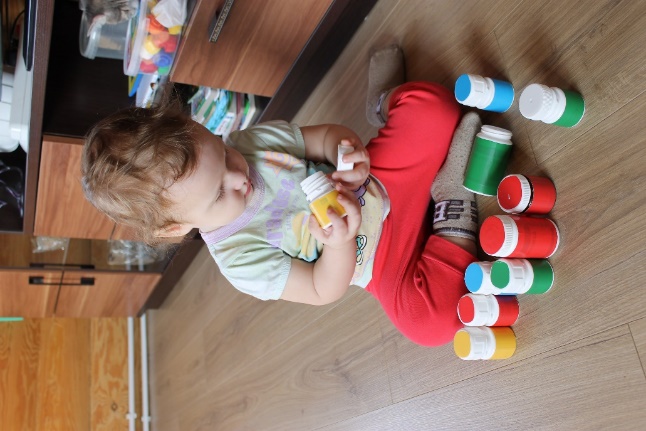 Еще для игры в магазин мы сделали конфеты из пенопласта и фантиков, теперь у нас всегда в продаже есть шоколадные конфеты.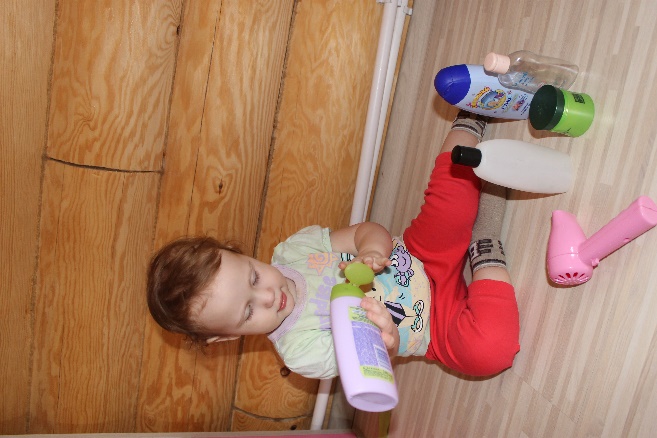 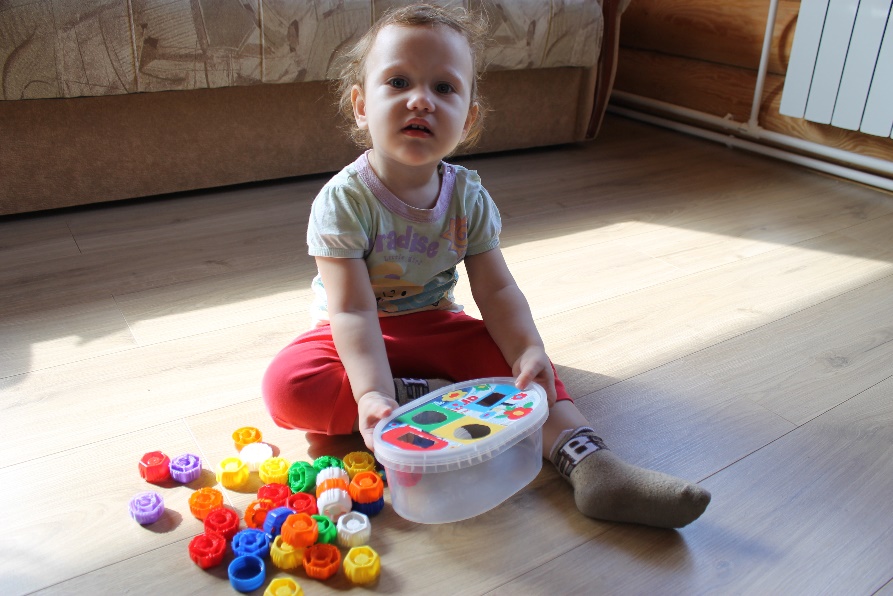 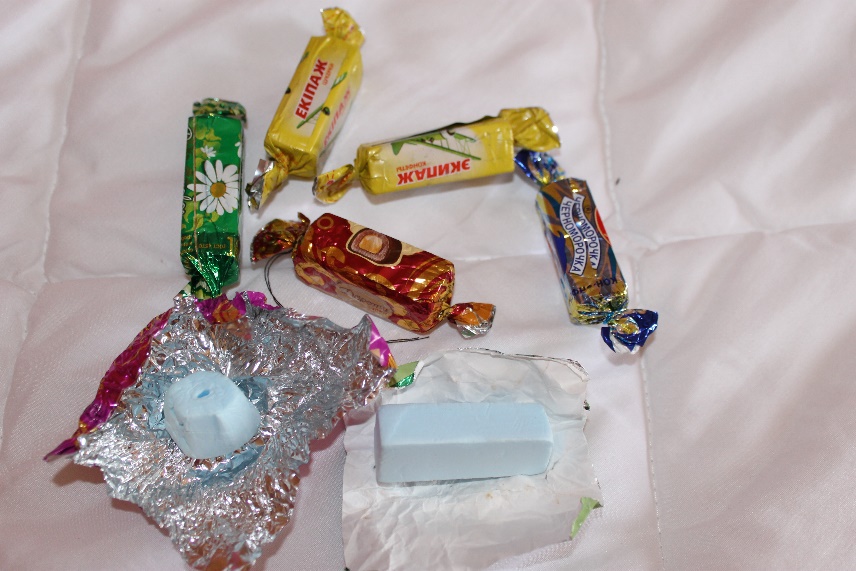 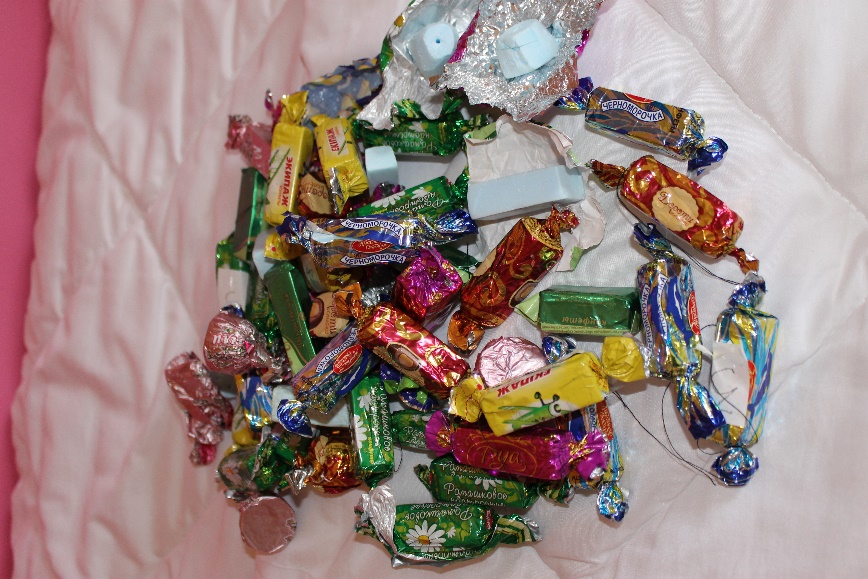 И просто мы используем разные коробочки, баночки, бутылочки под разные мелочи – бусинки, мозаику, игры,  под игрушки. Все лежит на своих местах. 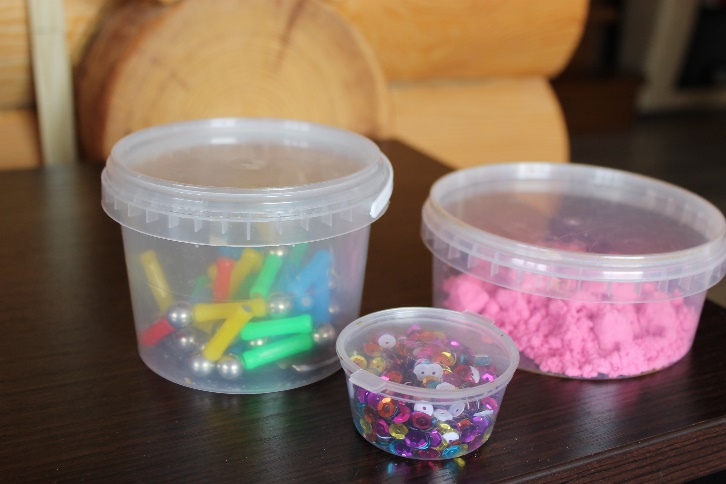 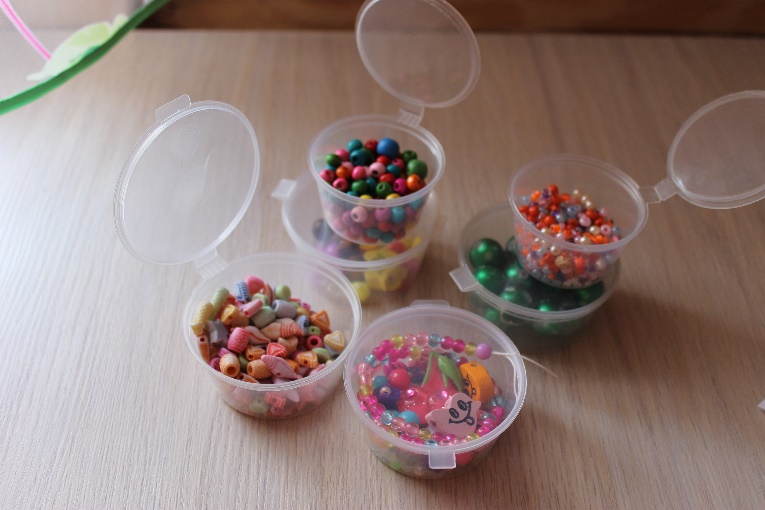 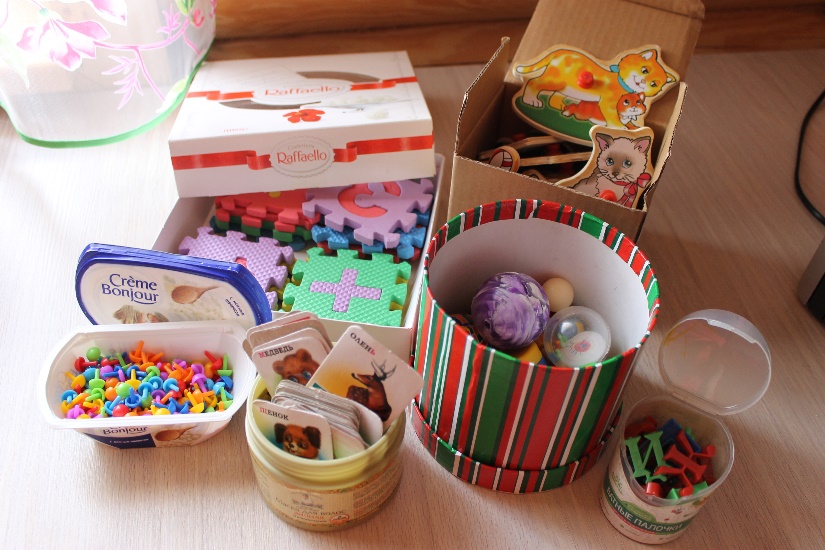 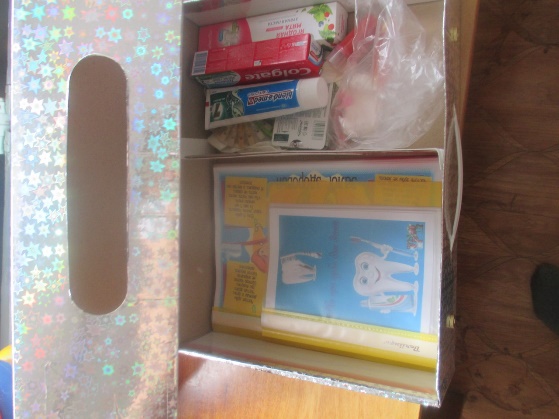 Применение можно найти и другим упаковкам только стоит немножко включить свою фантазию. Работая над проектом, я серьезно задумалась о проблеме загрязнения окружающей среды бытовыми отходами. Я поняла, что решить эту проблему может каждая семья. А для этого нужно немного пофантазировать и изготовить из упаковок замечательные предметы, которые могут принести пользу, украсить домашний интерьер и просто облегчить жизнь.  